FICHA DE AVALIAÇÃO – DOCENTESPROGRAMA__________________________________________________________A todas as questões avaliar como: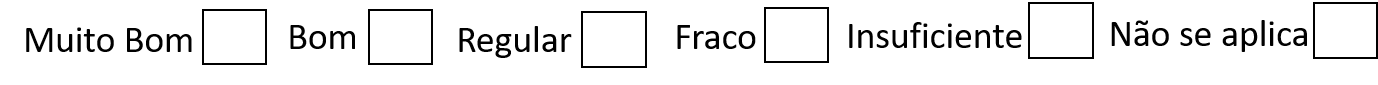 DISCIPLINAS DO PROGRAMA1. Avalie o conjunto de disciplinas do Programa em relação à disponibilidade de disciplinas ofertadas e compatibilidade com os créditos exigidos Justificativa:_____________________________________________________________________________________________________________________________________________2. Avalie se o número de disciplinas obrigatórias exigidas pelo Programa é adequadoJustificativa:_____________________________________________________________________________________________________________________________________________3. Avalie o conjunto de disciplinas do Programa em relação à pertinência com a grande área Justificativa:_____________________________________________________________________________________________________________________________________________4. Avalie o conjunto de disciplinas do Programa em relação à pertinência com as áreas de concentração do Programa.Justificativa:_____________________________________________________________________________________________________________________________________________5. Avalie o conjunto de disciplinas que ministra no Programa em relação à qualidade das aulas teóricas Justificativa:_____________________________________________________________________________________________________________________________________________6. Avalie o conjunto de disciplinas que ministra no Programa em relação à qualidade das aulas práticasJustificativa:_____________________________________________________________________________________________________________________________________________7. Avalie o conjunto de disciplinas que ministra no Programa em relação à infraestrutura disponível para a sua execuçãoJustificativa:_____________________________________________________________________________________________________________________________________________8. Avalie o comprometimento e dedicação dos alunos durante o cumprimento dos créditos em disciplinas do ProgramaJustificativa:_____________________________________________________________________________________________________________________________________________QUADRO DE DOCENTES/ORIENTADORES9. Avalie a orientação de mestrado e/ou doutorado em relação ao quadro de orientadores disponíveis Justificativa:_____________________________________________________________________________________________________________________________________________10. Avalie a orientação de mestrado e/ou doutorado em relação à distribuição dos orientandos entre os orientadores disponíveisJustificativa:_____________________________________________________________________________________________________________________________________________11. Avalie o seu desempenho na orientação de mestrado e/ou doutorado em relação ao conhecimento e qualificação para execução do projeto propostoJustificativa:_____________________________________________________________________________________________________________________________________________12. Avalie o seu desempenho na orientação de mestrado e/ou doutorado em relação à disponibilidade para atividades de orientação Justificativa:_____________________________________________________________________________________________________________________________________________13. Avalie a participação dos orientandos na escolha do tema do projeto e sua motivação na execução do mesmo? Justificativa:_____________________________________________________________________________________________________________________________________________PRÓ-REITORIA DE PÓS-GRADUAÇÃO - PROPPG14. Avalie o funcionamento da PROPPG – Diretoria de Pós-Graduação: qualidade do atendimento e disponibilidade de informaçõesJustificativa:_____________________________________________________________________________________________________________________________________________15. Avalie o funcionamento da PROPPG: Diretoria de Pesquisa: qualidade do atendimento e disponibilidade de informaçõesJustificativa:_____________________________________________________________________________________________________________________________________________16. Avalie o funcionamento da PROPPG: Setor financeiro: qualidade do atendimento e disponibilidade de informaçõesJustificativa:_____________________________________________________________________________________________________________________________________________SECRETARIA DE PG e COORDENAÇÃO DO PROGRAMA17. Avalie o funcionamento da Secretaria de PG: qualidade do atendimento e disponibilidade de informaçõesJustificativa:_____________________________________________________________________________________________________________________________________________18. Avalie o funcionamento da Secretaria de PG: horário de atendimento Justificativa:_____________________________________________________________________________________________________________________________________________19. Avalie a Coordenação do Programa em relação à disponibilidade de informações Justificativa:_____________________________________________________________________________________________________________________________________________20. Avalie a Coordenação do Programa em relação à gestão financeira dos recursos recebidos pelo ProgramaJustificativa:_____________________________________________________________________________________________________________________________________________21. Avalie a Coordenação do Programa em relação ao atendimento das normas estabelecidas pelo Regimento do ProgramaJustificativa:_____________________________________________________________________________________________________________________________________________22. Avalie a Coordenação do Programa quanto ao processo de autoavaliação e ações para melhoria do conceito do programaJustificativa:_____________________________________________________________________________________________________________________________________________23. Avalie a Coordenação do Programa quanto à gestão do acompanhamento de egressos Justificativa:______________________________________________________________________________________________________________________________________________SITE DO PROGRAMA24. Avalie a qualidade do site do Programa em relação às informações sobre os docentes e suas respectivas áreas e linhas de pesquisaJustificativa:______________________________________________________________________________________________________________________________________________25. Avalie a qualidade do site do Programa em relação às informações sobre disciplinas, créditos e atividades a serem cumpridos pelos discentesJustificativa:______________________________________________________________________________________________________________________________________________26. Avalie a qualidade do site do Programa em relação às informações sobre o processo seletivoJustificativa:______________________________________________________________________________________________________________________________________________27. Avalie a qualidade do site do Programa em relação à visibilidade das publicações, artigos, produtos e processos desenvolvidos pelos discentes e docentesJustificativa:______________________________________________________________________________________________________________________________________________28. Avalie a qualidade do site do Programa em relação às informações sobre o regimento do ProgramaJustificativa:______________________________________________________________________________________________________________________________________________BIBLIOTECA29. Avalie os serviços da biblioteca considerando o acesso remoto e aos portais de pesquisaJustificativa:______________________________________________________________________________________________________________________________________________30. Avalie os serviços da biblioteca considerando a qualidade do atendimentoJustificativa:______________________________________________________________________________________________________________________________________________31. Avalie o treinamento e informações recebidas para acesso às informações, materiais e serviços da bibliotecaJustificativa:______________________________________________________________________________________________________________________________________________INFRAESTRUTURA DE LABORATÓRIOS 32. Avalie o funcionamento dos laboratórios de pesquisa do Programa em relação à disponibilidade e condição dos equipamentosJustificativa:______________________________________________________________________________________________________________________________________________33. Avalie o funcionamento dos laboratórios de pesquisa do Programa em relação à disponibilidade de materiais de consumoJustificativa:______________________________________________________________________________________________________________________________________________34. Avalie o funcionamento dos laboratórios de pesquisa do Programa em relação ao apoio técnico especializadoJustificativa:______________________________________________________________________________________________________________________________________________35. Avalie o funcionamento dos laboratórios de pesquisa do Programa em relação à segurança Justificativa:______________________________________________________________________________________________________________________________________________36. Avalie o funcionamento laboratórios de pesquisa do Programa em relação ao espaço físico disponívelJustificativa:______________________________________________________________________________________________________________________________________________37. Avalie o funcionamento da Central Multiusuária de Laboratórios de Pesquisa da UEL em relação à disponibilidade para execução das análisesJustificativa:______________________________________________________________________________________________________________________________________________38. Avalie o funcionamento da Central Multiusuária de Laboratórios de Pesquisa da UEL em relação à condição dos equipamentosJustificativa:______________________________________________________________________________________________________________________________________________39. Avalie o funcionamento da Central Multiusuária de Laboratórios de Pesquisa da UEL em relação ao apoio técnico especializadoJustificativa:______________________________________________________________________________________________________________________________________________40. Avalie o funcionamento da Central Multiusuária de Laboratórios de Pesquisa da UEL em relação à qualidade dos resultados Justificativa:______________________________________________________________________________________________________________________________________________SERVIÇO DE WI-FI, REDE DE INTERNET E ACESSO À INFORMAÇÃO41. Avalie sua experiência com os serviços de wi-fi/rede na Instituição considerando a   disponibilidade, qualidade e velocidade do sinalJustificativa:______________________________________________________________________________________________________________________________________________42. Avalie o acesso à informação na Universidade em relação aos Projetos de Pesquisa em andamentoJustificativa:______________________________________________________________________________________________________________________________________________43. Avalie o acesso à informação na Universidade em relação aos Programas de Pós-GraduaçãoJustificativa:______________________________________________________________________________________________________________________________________________44. Avalie o funcionamento da Pauta Eletrônica no site da InstituiçãoJustificativa:______________________________________________________________________________________________________________________________________________45. Avalie sua experiência com a realização de bancas não presenciaisJustificativa:______________________________________________________________________________________________________________________________________________FORMAÇÃO DE REDES DE PESQUISAS NACIONAIS E INTERNACIONAIS46. Avalie a sua interação com grupos de pesquisa nacionais Justificativa:______________________________________________________________________________________________________________________________________________47. Avalie a sua interação com grupos de pesquisa internacionaisJustificativa:______________________________________________________________________________________________________________________________________________48. Avalie o seu desempenho em relação às publicações com parceiros nacionais com participação de seus estudantesJustificativa:______________________________________________________________________________________________________________________________________________49. Avalie o seu desempenho em relação às publicações com parceiros internacionais com participação de seus estudantesJustificativa:______________________________________________________________________________________________________________________________________________50. Avalie a atuação da Assessoria de Relações Internacionais (ARI) no estabelecimento, manutenção e viabilização das redes de pesquisa internacionais Justificativa:______________________________________________________________________________________________________________________________________________PARCERIAS COM DOCENTES DA MESMA INSTITUIÇÃO51. Avalie a sua interação com grupos de pesquisa da UELJustificativa:______________________________________________________________________________________________________________________________________________52. Avalie a sua interação com outros docentes do seu Programa Justificativa:______________________________________________________________________________________________________________________________________________INCENTIVO DA INSTITUIÇÃO À PESQUISA E PÓS-GRADUAÇÃO53. Avalie o incentivo à Pesquisa e pós-graduação na Instituição considerando-se a disponibilidade de espaço físico (salas de aula e laboratórios) Justificativa:______________________________________________________________________________________________________________________________________________54. Avalie o incentivo à Pesquisa e Pós-Graduação na Universidade considerando-se o apoio financeiro à capacitação e atualização na sua área de atuação? Justificativa:______________________________________________________________________________________________________________________________________________55. Avalie o incentivo à Pesquisa e Pós-Graduação na Universidade considerando-se o apoio à execução de projetos para atender a editais de captação de recursos?Justificativa:______________________________________________________________________________________________________________________________________________56. Avalie o incentivo à Pesquisa e Pós-Graduação na Universidade considerando-se o apoio financeiro à tradução de artigos e capítulos de livros.Justificativa:______________________________________________________________________________________________________________________________________________57. Avalie o incentivo à Pesquisa e Pós-Graduação na Universidade considerando-se o apoio financeiro à publicação de artigos e capítulos de livros.Justificativa:______________________________________________________________________________________________________________________________________________58. Avalie o incentivo à Pesquisa e Pós-Graduação na Universidade considerando-se o apoio técnico para a manutenção, compra de equipamentos, insumos e materiais de consumo.Justificativa:______________________________________________________________________________________________________________________________________________59. Avalie o incentivo à Pesquisa e Pós-Graduação na Universidade considerando-se o apoio técnico para a pesquisa e desenvolvimento de produtos educacionais e tecnológicos.Justificativa:______________________________________________________________________________________________________________________________________________INCENTIVO DA INSTITUIÇÃO À INTERNACIONALIZAÇÃO60. Avalie a oferta de cursos gratuitos de idiomas, em especial o inglês, aos docentes e discentes dos Programas de pós-graduação da InstituiçãoJustificativa:______________________________________________________________________________________________________________________________________________61. Avalie a oferta de exames de proficiência em inglês aos docentes e discentes dos Programas de pós-graduação da InstituiçãoJustificativa:______________________________________________________________________________________________________________________________________________62. Avalie o apoio institucional para viabilização documental de convênios internacionaisJustificativa:______________________________________________________________________________________________________________________________________________63. Avalie o apoio institucional para realização de eventos e atividades para incrementar parcerias internacionaisJustificativa:______________________________________________________________________________________________________________________________________________64. Avalie as ações de acolhimento e suporte fornecidos pela Instituição para alunos e docentes estrangeiros recebidos.Justificativa:______________________________________________________________________________________________________________________________________________65. Avalie o desempenho do seu Programa no recebimento de alunos estrangeiros Justificativa:______________________________________________________________________________________________________________________________________________QUALIDADE 	E QUANTIDADE DA PRODUÇÃO CIENTÍFICA DO PROGRAMA66. Avalie como a quantidade média de artigos publicados por seus orientandos se adequa ao exigido pelo seu documento de área Justificativa:______________________________________________________________________________________________________________________________________________67. Avalie a participação dos discentes e egressos do Programa em suas publicações. (Aqui cada Programa fixa os seus limites – dependendo do Documento de área)Justificativa:______________________________________________________________________________________________________________________________________________68. Avalie a proporção das suas publicações indexadas entre os estratos mais elevados do Qualis (A1-A4) (Aqui cada Programa fixa os seus limites – dependendo do Documento de área)  Justificativa:______________________________________________________________________________________________________________________________________________69. Avalie como a qualidade média de produtos publicados por seus orientandos se adequa ao exigido pelo seu documento de área (específico para programas profissionais)Justificativa:______________________________________________________________________________________________________________________________________________70. Avalie a aplicabilidade dos produtos produzidos por seus orientandos (específico para programas profissionais)Justificativa:______________________________________________________________________________________________________________________________________________POTENCIAL DE INOVAÇÃO, INSERÇÃO SOCIAL E EXTENSÃO71. Avalie o potencial de inovação das teses e/ou dissertações defendidas pelos seus alunos (por exemplo, através da geração de produtos e processos patenteados ou registrados em órgãos competentes)Justificativa:______________________________________________________________________________________________________________________________________________72. Avalie a inserção/impacto social dos produtos e/ou das teses e/ou dissertações defendidas pelos seus alunosJustificativa:______________________________________________________________________________________________________________________________________________73. Avalie a participação de docentes e discentes do Programa em atividades/projetos de extensãoJustificativa:______________________________________________________________________________________________________________________________________________ARTICULAÇÃO COM A GRADUAÇÃO E COM A EDUCAÇÃO BÁSICA74. Avalie a participação dos alunos de graduação nas atividades de pesquisa relacionadas à pós-graduação (estagiários voluntários, IC, IT, TCC, etc..)Justificativa:______________________________________________________________________________________________________________________________________________75. Avalie a participação dos pós-graduandos nas atividades de estágio em docência na extensãoJustificativa:______________________________________________________________________________________________________________________________________________76. Avalie a interação dos discentes e docentes da pós-graduação com a educação básica (através da participação dos pós-graduandos em palestras, oficinas temáticas e/ou laboratórios itinerantes para estudantes de escolas públicas promovidas pelo Programa) Justificativa:______________________________________________________________________________________________________________________________________________DESTAQUE DE PRODUÇÃO E ORIENTAÇÃO77. Na sua avaliação, indique e justifique 4 produções suas que se destacaram (bibliográficas ou técnicas) no último quadriênio,________________________________________________________________________________________________________________________________________________________________________________________________________________________________________________________________________________________________________________________________________________________________________________________________________________________________________________________________________________________________________________________________________________________________________________________________________________________________78. Na sua avaliação, indique e justifique 2 casos de Egressos bem sucedidos formados sob sua orientação no Programa nos dois últimos quadriênios.________________________________________________________________________________________________________________________________________________________________________________________________________________________________________________________________________________________________________________________________________________________________________________________________________________________________________________________________________